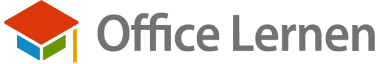 Office-Lernen GmbHMusterstr. 12 I 12345 BerlinTelefon	0222 444 90224  Mobil	01520-4594571 E-Mail	müller@office-lernen.comwww. Office-lernen.comAmtsgericht Berlin I HRB 1234567 I Geschäftsführer Markus Müller I DE 123456789Amtsgericht Berlin I HRB 1234567 I Geschäftsführer Markus Müller I DE 123456789